Муниципальное автономное общеобразовательное учреждение средняя общеобразовательная школа № 2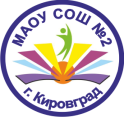 ПАМЯТКА ДЛЯ РОДИТЕЛЙ ДЕТЕЙ С ДЕВИАНТНЫМ ПОВЕДЕНИЕМЧто же делать родителям с «трудным» поведением своего ребенка?1. Не злоупотребляйте наказаниями и запретами. Найдите причину плохого поведения, учитывайте индивидуальность ребенка.2. Усильте познавательный интерес. Вовлекайте сына или дочь в разные виды деятельности.3. Разговаривайте, объясняйте, но не ставьте условий, не требуйте сразу идеального поведения. Комплексно вводите изменения в режим дня, в общество и досуг подростка.4. Замечайте даже незначительные изменения в поведении, так как сначала девиантное поведение проявляется эпизодически.5. Необходимо найти сильные стороны и качества подростка и правильно их использовать и развивать. В ребенка необходимо верить - это главное! Великое значение имеет для трудного подростка испытать счастье, радость от успеха. Это величайший стимул к самосовершенствованию.Советы о том, чтобы Ваши отношения не зашли в тупик!1. Цените откровенность детей, искренне интересуйтесь их проблемами.2. Общайтесь на равных, тон приказа срабатывает не в Вашу пользу.3. Не подшучивайте над детьми, не высмеивайте их чувства. Постарайтесь отнестись к вашим детям с уважением, помните об их ранимости и уязвимости.4. Не раздражайтесь и не проявляйте агрессивности, будьте спокойны, сдержанны. Помните, что Ваша грубость вызовет ответную реакцию!5.   Не говорите об объекте увлечения вашего ребенка пренебрежительным тоном, тем самым Вы унизите его самого. Ни в коем случае нельзя грубо и категорично разрывать отношения подростков, ведь они только еще учатся общаться друг с другом и чаще всего даже и не помышляют ни о чем плохом. Пригласите его (ее) подружку (друга) к себе, познакомьтесь - это позволит вам получить объективное, более правдоподобное, а не голословное представление о том, с кем встречается ваш ребенок. Лучше, если вы разрешите им встречаться у себя дома, чтобы им не пришлось искать случайных и сомнительных приютов для свиданий. Позвольте подростку самостоятельно разобраться в объекте своей привязанности, и, если у него наступит разочарование в своих чувствах, пусть оно исходит не от вас, а от него самого. Он почувствует, что способен самостоятельно разбираться в ситуации.6.  Помните, что, с одной стороны, подросток остро нуждается в помощи родителей, сталкиваясь с множеством проблем, а с другой - стремится оградить свой внутренний мир интимных переживаний от бесцеремонного и грубого вторжения, и он имеет на это полное право!